Job Aids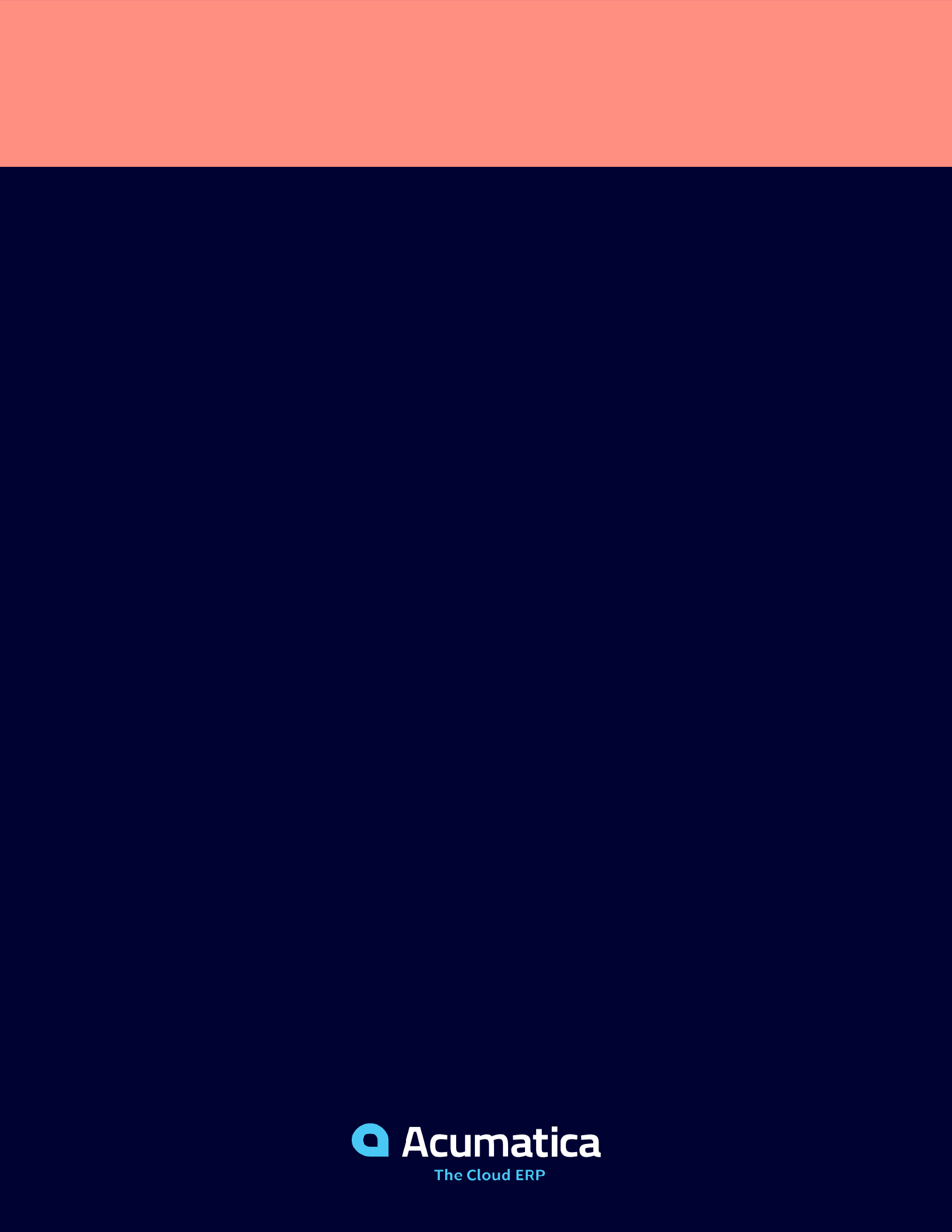 Customer Service Representative 2021 R2ContentsManaging CasesThis chapter contains instructions related to managing cases in Acumatica ERP.To Create a CaseOpen the Cases (CR306000) form.To open the form for creating a new record, type the form ID in the Search box, and on the Search form, point at the form title and click New right of the title.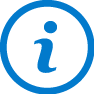 On the form toolbar, click Add New Record and in the Summary area, do the following:In the Class ID box, select the case class on which your case will be based.In the Business Account box, select the customer that is associated with the case and that will be billed for case resolution.In the Contact box, select the customer representative who should be contacted about the case.In the Owner box, select the employee of your company to whom you want to assign the case. If a workgroup has been specified on the Additional Info tab, you can select a user only from the list of the group members.In the Subject box, type a brief description of the case.On the Additional Info tab, do the following:In the Contract box, select the contract that you want to be associated with the case.Select the Billable check box if you want the case to be billable.If needed, in the Workgroup box, select the workgroup to be associated with the case. (If you have already selected an owner who is not included in this workgroup, the Owner box will be cleared.)On the Details tab, in the Message box, type a detailed description of the case.On the form toolbar, click Save.To Assign a Case to an OwnerOpen the Cases (CR3060PL) form.On the All Records filter tab, click the case record that you want to assign to an owner. The Cases (CR306000) form opens. The form is filled in with the data of the selected case.On the form toolbar, click Open.In the Details dialog box, which opens, specify the following settings:In the Reason box, select the reason for the status change (for example, In Process).In the Owner box, select the employee to whom you want to assign the case.Click OK.To Assign Multiple Cases to OwnersOpen the Assign Cases (CR503210) form.Click the header of the Owner column and select the Is Empty filter condition to filter unassigned cases.Do one of the following:To assign particular cases, in the unlabeled column, select the check boxes for the cases that you want to assign, and then click Process on the form toolbar.To assign all listed cases, click Process All on the form toolbar.To Close a CaseOpen the Cases (CR3060PL) form.On an appropriate filter tab, find and click the reference number of the case that you want to close.The Cases (CR306000) form opens. The form is filled in with the data of the selected case.On the form toolbar, click Close.In the Details dialog box, which opens, do the following:In the Reason box, select the reason the case has been closed (for instance, Resolved).Click OK.To Release an Individual CaseOpen the Cases (CR3060PL) form.On an appropriate filter tab, find and click the reference number of the case that you want to release.The Cases (CR306000) form opens. The form is filled in with the data of the selected case.On the form toolbar, click Release.To Release Multiple CasesOpen the Release Cases (CR507000) form.Do one of the following:To release certain cases, in the unlabeled column, select the check boxes for the cases that you want to release, and then click Process on the form toolbar.To release all listed cases, click Process All on the form toolbar.Managing ContactsThis chapter contains instructions related to managing contacts in Acumatica ERP.To Create a ContactOpen the Contacts (CR302000) form.To open the form for creating a new record, type the form ID in the Search box, and on the Search form, point at the form title and click New right of the title.On the form toolbar, click Add New Record, and on the Details tab, do the following:In the Contact section, type the contact's name in the First Name and Last Name boxes and specify other available details about the contact.In the Address section, in the Country box, select the country of the contact and specify other available details about the address.On the CRM Info tab in the Contact Class box of the CRM section, select the class with which the contact record will be associated.On the form toolbar, click Save.To Convert a Lead to a ContactOpen the Leads (CR3010PL) form.In the table, click the lead record for which you want to create a linked contact. The Leads (CR301000) form opens. Make sure, that the lead has the New, Open, Sales-Ready, or Sales- Accepted status.On the More menu (under Record Creation), click Create Contact.The New Contact dialog box opens. The dialog box is filled in with the contact information specified for the lead.In the dialog box, do the following:If needed, on the Main tab, specify missing values and adjust the default ones.Click Create.Managing Emails, Tasks, and ActivitiesThis chapter contains instructions related to managing emails, tasks, and activities in Acumatica ERP.To Create an EmailOpen the Leads (CR2040PL), Contacts (CR3020PL), Business Accounts (CR3030PL), Opportunities (CR3040PL), Cases (CR3060PL), Marketing Lists (CR2040PL), or Marketing Campaigns (CR3040PL) form.In the table, click the record for which you want to create an associated email.On the Activities tab, click Create Email.In the Email Activity (CR306015) form, which opens in a pop-up window, do the following:In the To box, specify the lead's email address.In the Subject box, specify an email subject.On the Message tab, type the text of the email body.On the form toolbar, click Send.To Create an EventOpen the Leads (CR3010PL), Contacts (CR3020PL), Business Accounts (CR3030PL), Opportunities (CR3040PL), Cases (CR3060PL), Marketing Lists (CR2040PL), or Marketing Campaigns (CR2020PL) form.In the table, click the record for which you want to create an associated event.On the Activities tab, click Create Event.In the Event (CR306030) form, which opens in a pop-up window, do the following:On the Details tab, specify the following settings:Summary: A brief description of the event.Location: The location of the event.Start Time: The date and time when the event will start.End Time: The date and time when the event will end.On the Attendees tab, add the employees whom you want to invite to the event.On the form toolbar, click Save.Click Invite All on the table toolbar.Invitations to the event are sent by email to the listed employees.To Create a TaskOpen the Leads (CR3010PL), Contacts (CR3020PL), Business Accounts (CR3030PL), Opportunities (CR3040PL), Cases (CR3060PL), Marketing Lists (CR2040PL), or Marketing Campaigns (CR2020PL) form.In the table, click the record for which you want to create a task.On the Activities tab, click Create Task.In the Task (CR306020) form, which opens in a pop-up window, do the following:On the Details tab, specify the following settings:Summary: A brief description of the task.Start Date: If needed, the date when the task should be started.Due Date: If needed, the date by which the task should be completed.Completion (%): If needed, the percent of the task completion.Workgroup: If needed, the workgroup with which the task is to be associated.Owner: The employee who is responsible for this task.Reminder: Selected if you want a reminder about the task to be sent to the owner.Remind at: The date and time when the owner should be reminded about the task.If needed, in the editor area, type your comments or any other information related to the task.On the form toolbar, click Save & Close.To Create an ActivityOpen the Leads (CR3010PL), Contacts (CR3020PL), Business Accounts (CR3030PL), Opportunities (CR3040PL), Cases (CR3060PL), Marketing Lists (CR2040PL), or Marketing Campaigns (CR2020PL) form.In the table, click the record for which you want to create an activity.On the Activities tab, click Create Activity and in the menu that opens, select the type of activity that you want to create.The Activity (CR306010) form opens in a pop-up window.In the Summary area, do the following:In the Summary box, type a brief description of the activity.If you want the activity to be hidden from external users, select the Internal check box.If needed, in the Date box, specify the start date for the activity.If needed, in the Workgroup box, select the workgroup to which the activity is to be assigned.If needed, in the Owner box, specify the username of the employee who is responsible for the activity.If needed, in the Task box, select the parent task or event for this activity.If needed, in the editor area, type your comments or any other information related to the activity.On the form toolbar, click Save.To Create a Billable ActivityOpen the Leads (CR3010PL), Contacts (CR3020PL), Business Accounts (CR3030PL), Opportunities (CR3040PL), Cases (CR3060PL), Marketing Lists (CR2040PL), or Marketing Campaigns (CR2020PL) form.In the table, click the record for which you want to create an activity.On the Activities tab, click Create Activity and in the menu that opens, select the type of activity that you want to create.The Activity (CR306010) form opens in a pop-up window.In the Summary area, do the following:In the Summary box, type a brief description of the activity.If you want to hide the activity from external users, select the Internal check box.If needed, in the Date box, adjust the start date and time of the activity.In the Owner box, select the employee who will be responsible for the activity.Select the Track Time check box.If needed, in the Status box, select the status that will be assigned to the new activity.In the Earning Type box, select the earning type that determines how the activity owner's labor will be cost.In the Time Spent box, specify the total time spent on the activity.Select the Billable check box to mark the activity as billable.In the Billable Time box, specify the billable part of the time spent on the activity.In the Project box, select one of the following:The project to which the activity relates.The non-project code, if the activity does not relate to any project.In the Project Task box, select the project task that will be associated with the activity, if in the Project box you selected the project.If an approver is assigned to the project task, the activity will also have to be approved by this person; otherwise, you will not be able to bill the time reported for this activity. The name of the employee authorized to approve the activity appears in the Approver read-only box.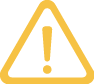 In the Cost Code box, select the cost code with which this activity will be associated to track project costs and revenue, if in the Project box you selected the project.On the form toolbar, click Save & Close.